Publicado en Cogolludo-Guadalajara el 19/01/2023 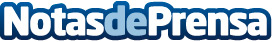 Cogolludo, puerta de la serranía de GuadalajaraLa localidad, ubicada en uno de los accesos a la Sierra Norte de Guadalajara, es conocida por la mezcla de historia, patrimonio, gastronomía y enología. Todo ello, a tan sólo 42 kilómetros de la capital provincial. Se trata de un destino perfecto para pasar unos días de asueto, en contacto con monumentos centenarios y propuestas gastronómicas de primer nivelDatos de contacto:Javier Bravo+34606411053Nota de prensa publicada en: https://www.notasdeprensa.es/cogolludo-puerta-de-la-serrania-de-guadalajara_1 Categorias: Artes Visuales Historia Sociedad Castilla La Mancha Turismo http://www.notasdeprensa.es